Minuta: 5 ianuarie 2024Tema: proiectul de Ordin privind modificarea şi completarea Ordinului ministrului Sănătăţii nr. 368 /2017 pentru aprobarea Normelor privind modul de calcul şi procedura de aprobare a preţurilor maximale ale medicamentelor de uz umanÎn data de 5 ianuarie 2024 a avut loc o ședință publică de dezbatere a proiectului mai sus menționat, organizată de Ministerul Sănătății în sistem de videoconferință.Din partea Ministerului Sănătății au participat: - Monica Negovan, director – Direcția farmaceutică și dispozitive medicale,- Bogdan Predescu, consilier - Direcția farmaceutică și dispozitive medicale,- Mihaela Oancea, consilier – Biroul avizare interministerială.Pentru participarea la dezbaterea on-line s-au înscris următoarele persoane:Alina ȚîrleaVioleta Pătru, Director IQLEX CONSULTINGMihai FugareviciBreazu Ozana AdrianaBarbu Nicoleta-LuizaValentina BăicuianuCristina-Valeria PopescuLaura FugareviciIrina Ionescu, Novo Nordisk RomâniaAndreea Păun,  Novo Nordisk RomâniaAgapie Adina, SC PHARMA VISION PLUS SRLIoana StoenescuPetruta UdroiuMihaela ParaschivAna – Maria Pascu, MERCK ROMANIACălușaru CătălinCatalina GramaViorel VacaruPetrica LaurentiuDobre Dana AdelaDaniela CotigăIvan CrisantaDumitru DanielFlorina BirzanPavel Ioana Negru Ancamaria Beatrice SpeteanuPetruta PanaitAndreea MateiCatalina DumitruAnda Vîja, farmacist, Vicepreședinte AFIEMihaela Pop, jurist, Director Executiv AFIEMagdalena VihocencuSerban GabrielaRadu BirsanAlexandru MironEne MarianaFlorina Bonifate, secretar general, Colegiul Farmaciștilor din RomâniaAmarie AdrianaMatiesanu DanielaElena DinteMagdalena VihocencuAlina SendroiuIonescu Simona Elena, farmacia Apoteca BucurestiArvinte MarianaJoita FlorinRusu Marina-AntuanelaBruda IonelaCostel Grigore, Președintele Colegiului Farmaciștilor CălărașiDina Gabriel, Pfizer Romania SRLPreda AlinRobert CondruzAna ZdrafcoviviStănuleț Irina Alexandra, vicepreședinte CFBGabriel GeorgescuStaicu LiviaPeptan NicoletaCorciu Georgeta Diana SavuAlexandra Bunea-MihaiGeorgeta PopaDelia GranceaCatalina Pintea, Presedinte Asociatia Distribuitorilor si Retailerilor Farmaceutici din Romania (ADRFR) Anca Babes, Director Executiv ADRFRRoxana Ulmeanu, membru ADRFRRadu Ioana Camer SefchiAdriana CrainaGiuglea Andrei ValentinBucur HoriaNita ElizaTudor Nacev, GNP Guia Naghi si AsociatiiComan Georgiana AlinaVirgil SmarandoiuPopa FlorinPetru Crăciun, Colegiul Farmaciștilor din RomâniaAnca BizoiZamfirescu MirelaGrigore RamonaLazar DanielaStan Livia Adina Adrian Nistor Mona SteriuSavu LiviaAlexandra Nistorescu, reporter Realitatea PLUSMarius Grigoras, Marcos Provit SAIonela UtaIonica IrinaDan Zaharescu, Director Executiv ARPIMDezbaterea publică a fost deschisă de doamna Monica Negovan, director Direcția farmaceutică și dispozitive medicale, care a prezentat prevederile proiectului de ordin și a subliniat că scopul principal al proiectului este de a reglementa cotele de adaos comercial pentru sectorul de distribuție al medicamentelor, exclusiv în contextul aplicării prevederilor Legii nr. 296/2003 și că este nevoie de o nouă metodologie de prețuri, care este în lucru.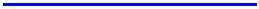 Mihai Fugarevici – StadaPropun ca în actuala amânare privind corecția prețurilor să fie luate în considerare și produsele pentru care a fost emisă decizie de respingere la ultima corecție, prețurile stabilite de minister nu au fost acceptate și se află sub incidența art. 5 alin.(7) din norme, pentru a reduce riscul retragerii de pe piață a unor medicamenteValentina Băicuianu – APMGRapreciem prelungirea valabilității prețurilorunde va fi disponibil CANAMED?Beatrice Speteanu - președinte al Asociației Farmaciilor Tradiționale și a Practicienilor Legea nr. 296/2003 are impact si asupra farmaciilorExistă medicamente cu marjă negativeExistă și întârzieri de la CNAS în plata decontărilorAnda Vîjă - Asociația Farmaciilor Independente EthicaProiectul de ordin pierde din vedere partea de distribuție reprezentată de farmaciiPartea de retail ar trebui să aibă o cotă de adaos mai mare decât distribuțiaPropun reglementarea cotelor de adaos, cotele de adaos fixe impactează negativ farmaciileMihaela Pop - Asociația Farmaciilor Independente EthicaConsider că se crează condiții discriminatorii și că unele farmacii mari poate nu au problemeMagdalena Vihocencu - Asociația Farmaciilor Independente EthicaSunt probleme majore pentru farmaciile din mediul rural, cum se va proceda în continuare?Florina Bonifate – Colegiul Farmaciștilor din RomâniaPropun modificarea art. 19 privind cotele de adaos, pentru a include și sectorul de prețuri cu amănuntulTrebuie schimbat modul în care sunt constituite prețurile la medicamenteElena Dinte – Colegiul Farmaciștilor din Cluj SolicităriPropun ca modificarea privind cotele de adaos să fie valabilă și pentru farmacii și eliminarea termenului de maximalAlina Sendroiu Solicit modificarea cotelor de adaos pentru farmaciiEste necesar un sprijin concret pentru farmaciile din mediul ruralCostel Grigore – Colegiul Farmaciștilor CălărașiPropun introducerea unui adaos minim de 3% pentru farmaciiConsider că prin modificarea cotelor doar pentru distribuitori se crează discriminare Cătălina Pintea – Președinte ADRFRPropun modificarea cotelor de adaos atât pentru distribuția angro de medicamente cât și pentru farmaciiDan Zaharescu – ARPIMapreciem măsura de prelungire a prețurilor și soluțiile însă măsura privind introducerea procentului de 1% în ceea ce privește adaosul comercial pentru medicamentele peste 1500 de lei nu este cea mai potrivită și duce la o creștere artificială a prețurilor. Măsura are un efect indirect asupra creșterii clawback.Propunerile reprezentanților farmaciilor trebuie să conțină și analize de impact și să fie coroborate cu poziția Ministerului Finanțelor și a CNASPropun elaborarea unei ordonanțe de urgență pentru excluderea din sfera de aplicare a impozitului minim a tuturor categoriilor de operatori din piața farmaceutică.Bogdan Chiriac – Președinte AFFRÎnțelegem necesitatea modificării grilei de adaos pentru distribuție dar acestea trebuie implementate la toate entitățile din piața farmaceuticăFarmaciile riscă să rămână pe stoc cu cutii de medicamente scumpe începute pentru care să nu mai aibă pacienți în viitorSusținem poziția ARPIM referitoare la exceptarea tuturor actorilor din piața farmaceutică de la plata impozitelor suplimentare, însă referitor la modificarea grilelor de adaos considerăm că adaosurile susțin funcționarea distribuitorilor și a farmaciilor.Răzvan Prisada – Președinte ANMDMRToate pozițiile transmise anterior dezbaterii au fost atent analizate și discutateDin perspectiva ANMDMR, este important ca distribuția să fie susținută și este nevoie să fie schimbată gândirea privind beneficiile comerciale pe tot lanțul de distribuție a medicamentelor Măsurile aduse prin proiectul de ordin sunt unele de urgență, pentru a asigura continuitatea distribuțieiSe lucrează la o nouă metodologie de stabilire a prețului, estimăm că un model funcțional ar putea fi implementat începând cu 2025Referitor la procentele menționate de participanți legate de cotele de adaos și decontări, precizăm că sumele suplimentare care nu sunt bine fundamentate și nu au o finanțare adecvată pun și mai multă presiune pe sistem și asta poate duce la destabilizarea acestuiaMonica Negovan – Ministerul SănătățiiMinisterul Sănătății este de acord cu poziția ANMDMRÎn cazul microîntreprinderilor, încadrarea în impozitul de 3% este opțională, societățile au posibilitatea să opteze pe impozitul pe profitMinisterul acordă importanță pentru întreg lanțul de distribuțieMetodologia de calcul al prețurilor trebuie regândită în totalitate, inclusiv pentru medicamentele ieftine, vor exista discuții cu toți actorii implicați în vederea elaborării metodologieiCANAMED se poate publica, la solicitarea asociațiilor din domeniu, și pe site-urile propriiVă mulțumim pentru participare.